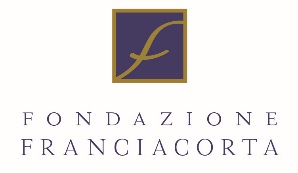 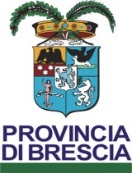 "Il Cantiere di Progettazione:un percorso innovativo per lo sviluppo dei Territori"Martedì 23 giugno 2015,  ore 9.00Sala S. Agostino | Palazzo BrolettoPiazza Paolo VI, 29 – BresciaIl territorio italiano è caratterizzato, e noto nel mondo, per l’insieme di cultura, tradizioni storiche, patrimonio artistico e naturale, produzioni tipiche che si combinano in modo unico e irrepetibile nei diversi contesti locali della penisola. La miscela di questi elementi, veri fattori distintivi sui quali basare lo sviluppo locale, contribuisce a definire la competitività dei sistemi territoriali.Sulla scorta di queste considerazioni nasce il “Cantiere di Progettazione”, innovativa metodologia laboratoriale messa a punto da Federculture proprio per far emergere le potenzialità della valorizzazione integrata delle risorse identitarie del territorio con l’attivo coinvolgimento degli attori locali, pubblici e privati. La Provincia di Brescia, che da marzo 2015 ha aderito a Federculture ritenendo la rete nazionale che rappresenta un partner qualificato nella diffusione dello sviluppo territoriale a base culturale, vuole promuovere attivamente il servizio Cantiere di Progettazione nel territorio della Franciacorta. In quest’area, nota per l’eccellenza vinicola del Disciplinare del Franciacorta Docg, ma ricca anche di patrimonio paesaggistico e di numerose testimonianze storico culturali, una coerente strategia di valorizzazione territoriale che sappia coniugare produzione vitivinicola, paesaggio e cultura, può contribuire a potenziare la percezione dei valori identitari, a innalzare la sua capacità di attrazione turistica insieme allo sviluppo economico locale.La metodologia progettuale del Cantiere sarà presentata ai principali stakeholder del territorio da relatori qualificati in una tavola rotonda che si terrà a Brescia (Palazzo Broletto, Sala S. Agostino), martedì 23 giugno 2015 dalle ore 9.00. Parteciperanno, tra gli altri, il Presidente della Provincia di Brescia Pier Luigi Mottinelli, il Presidente Fondazione Franciacorta Adriano Baffelli, il Presidente Terre di Franciacorta Leonardo Vizza, il Direttore Federculture Claudio Bocci e, grazie ad interventi di esperti di settore, verrà anche approfondito il quadro relativo ai finanziamenti europei e regionali rivolti alla valutazione territoriale.Segue il programma.PROGRAMMAOre 9,00 - Apertura dei lavori Presidente della Provincia di Brescia Pier Luigi MottinelliOre 9,15 – Consigliere provinciale Mariangela FerrariIntroduzione e brevi cenni inerenti il nuovo Statuto ProvincialePresidente Fondazione Franciacorta Adriano BaffelliLa valorizzazione delle risorse culturali per lo sviluppo della FranciacortaPresidente Terre di Franciacorta Leonardo VizzaLavorare insieme per il territorioOre 10,00 – Fondazione Ifel/Anci Francesco Monaco Metodi e strumenti per sostenere con le risorse comunitarie 2014-2020 le strategie di intervento del “Cantiere di progettazione”Ore 10,30 – Regione Lombardia Giuseppe CostaLe opportunità dei Fondi strutturali per la Regione LombardiaOre 11,00 – Direttore Federculture Claudio Bocci – Esperto Federculture Massimo Zucconi La progettazione integrata per lo sviluppo locale: Il ‘Cantiere di Progettazione’Ore 12,00 – Interventi programmati dei rappresentanti istituzionali, del sistema economico e della società civile del territorio (10’ cad)Sindaci e Assessori della FranciacortaConsorzio FranciacortaAziende e/o FondazioniOre 13,00 – Conclusione dei lavoriR.S.V.P. con e-mail a gtinti@provincia.brescia.it - rzanella@provincia.brescia.it o telefonando al 030/3749382-332Segreteria Organizzativa:R.S.V.P. con e mail a gtinti@provincia.brescia.itccarzeri@provincia.brescia.it  rzanella@provincia.brescia.ito telefonando al 030/3749382-214-332Referente:Settore Cultura e Turismo -Dirigente Dottoressa Simona ZambelliSettore Intervenenti sul Patrimonio -Dirigente Ingegner Carlo Lazzaroni